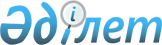 Об установлении ограничительных мероприятий на территории некоторых населенных пунктов Чернорецкого сельского округа Павлодарского района
					
			Утративший силу
			
			
		
					Решение акима Чернорецкого сельского округа Павлодарского района Павлодарской области от 11 октября 2017 года № 1-03-02. Зарегистрировано Департаментом юстиции Павлодарской области 26 октября 2017 года № 5653. Утратило силу решением акима Чернорецкого сельского округа Павлодарского района Павлодарской области от 9 июля 2018 года № 1-03-04 (вводится в действие по истечении десяти календарных дней после дня его первого официального опубликования)
      Сноска. Утратило силу решением акима Чернорецкого сельского округа Павлодарского района Павлодарской области от 09.07.20108 № 1-03-04 (вводится в действие по истечении десяти календарных дней после дня его первого официального опубликования).
      В соответствии с пунктом 2 статьи 35 Законом Республики Казахстан от 23 января 2001 года "О местном государственном управлении и самоуправлении в Республике Казахстан", подпунктом 7) статьи 10-1 Закона Республики Казахстан от 10 июля 2002 года "О ветеринарии", исполняющий обязанности акима Чернорецкого сельского округа РЕШИЛ:
      1. В связи с выявлением болезни животных установить ограничительные мероприятия по бруцеллезу крупного рогатого скота на территории следующих населенных пунктов Чернорецкого сельского округа Павлодарского района:
      село Караголь, на территории фермерского хозяйства в форме простого товарищества "Лидер", земельный участок с кадастровым номером 14-211-014-084;
      село Чернорецк, улицы 1 Мая, Тургенева, Ленина, 40 лет Победы;
      село Пресное, улицы Молодежная, Жамбыла, Победы, Сатпаева.
      2. Рекомендовать Государственному учреждению "Павлодарская районная территориальная инспекция комитета ветеринарного контроля и надзора Министерства сельского хозяйства Республики Казахстан" (по согласованию), Государственному учреждению "Отдел ветеринарии Павлодарского района" (по согласованию), Республиканскому государственному учреждению "Павлодарское районное управление охраны общественного здоровья Департамента охраны общественного здоровья Павлодарской области Комитета охраны общественного здоровья Министерства здравоохранения Республики Казахстан" (по согласованию) принять необходимые меры, вытекающие из данного решения.
      3. Контроль за исполнением настоящего решения оставляю за собой.
      4. Настоящее решение вводится в действие по истечении десяти календарных дней после дня его первого официального опубликования.
					© 2012. РГП на ПХВ «Институт законодательства и правовой информации Республики Казахстан» Министерства юстиции Республики Казахстан
				
      Исполняющий обязанности акима

      Чернорецкого сельского округа

С. Омаров

      "СОГЛАСОВАНО"

      руководитель Павлодарской районной

      территориальной инспекции комитета

      ветеринарного контроля и надзора

      Министерства сельского хозяйства

      Республики Казахстан

М. Апсаликов

      "11" октября 2017 года

      "СОГЛАСОВАНО"

      руководитель государственного учреждения

      "Отдел ветеринарии Павлодарского района"

А. Тлеуленов

      "11" октября 2017 года

      "СОГЛАСОВАНО"

      руководитель республиканского государственного

      учреждения "Павлодарское районное

      управление охраны общественного

      здоровья Департамента охраны

      общественного здоровья Павлодарской

      области Комитета охраны

      общественного здоровья Министерства

      здравоохранения Республики Казахстан"

С. Султангалиев

      "11" октября 2017 года
